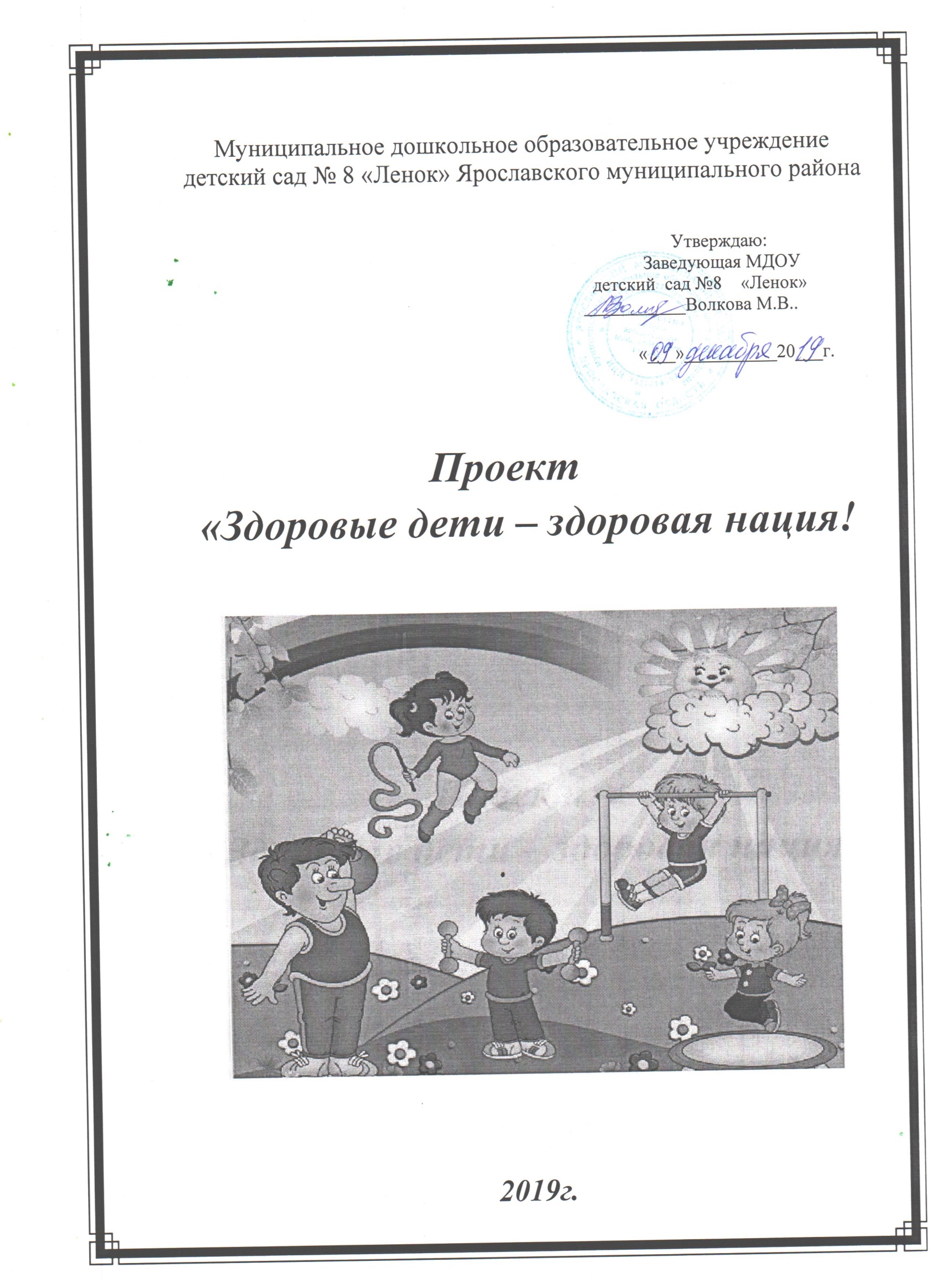 ВведениеВоспитание здорового ребенка одна из главных задач ДОУ и семьи. Хорошо, когда здоровый образ жизни является традицией семьи. Но зачастую родители, занятые работой, с одной стороны, не могут дать ребенку положительный личный пример здорового образа жизни, а с другой - не противостоят отрицательным внешним влияниям. В этой ситуации возрастает роль дошкольного образовательного учреждения как ведущего звена в организации образовательной работы с детьми и их родителями.   Здоровые дети – это будущее страны. Сохранять и укреплять здоровье детей – огромная каждодневная забота родителей и педагогов.   Наш детский сад работает с приоритетным осуществлением деятельности по физическому направлению развития детей.  Необходимо использовать такие формы работы с родителями,  в которых они выступают заинтересованными участниками педагогического процесса.  Цель: пропаганда здорового образа жизни и семейных ценностей, сохранение и укрепление здоровья детей средствами физической культуры.  Задачи:Прививать интерес к физкультурным занятиям.Совершенствовать двигательные навыки детей..Воспитывать чувство коллективизма, взаимопомощи в совместной деятельности.Вызывать радость от совместной деятельности.Формировать потребность в здоровом образе жизни.Повышать авторитет родителей в глазах детей.Способствовать развитию творческой инициативы родителей.Повышать интерес родителей и детей к занятиям спортом и укреплению здоровья Вид проекта:  долгосрочный декабрь 2019– май 2020 года.Тип проекта: информационно – развлекательный.Интеграция областей:Проект позволяет интегрировать сведения из разных областей знаний, для решения проблемы и применять их на практике.Интеграция образовательной области «Физическое развитие» с другими областямиИнтеграция с образовательной областью «Социально-коммуникативное развитие»:Заинтересовывать родителей в развитии игровой деятельности детей, обеспечивающей успешную социализацию. Создавать мотивацию к сохранению и зарождению семейных спортивных традиций. Рекомендовать использовать каждую возможность для общения с ребенком, поводом которого могут стать достижения и трудности ребенка в физическом развитии. Побуждать помогать устанавливать взаимоотношения со сверстниками. Способствовать развитию свободного общения взрослых с детьми посредством совместных физкультурных мероприятий.Интеграция с образовательной областью «Познавательное развитие»:Ориентировать родителей на развитие у ребенка потребности к познанию, посредством чтения художественной литературы о спорте. Показывать пользу прогулок и экскурсий, вызывающих положительные эмоции. Проводить совместные с семьей конкурсы, игры.Интеграция с образовательной областью «Речевое развитие»:Рекомендовать и ориентировать родителей в выборе художественных и мультипликационных фильмов, направленных на развитие интереса к спорту. Привлекать родителей к проектной деятельности (оформление альбомов и коллажей, проиллюстрированных вместе с детьми на спортивную тематику).Интеграция с образовательной областью «Художественное-эстетическое развитие»:Организовывать выставки семейного художественного творчества на спортивную тематику, выделяя творческие достижения взрослых и детей. Раскрывать возможности музыки как средства благоприятного «воздействия на психическое здоровье ребенка». Показывать родителям влияние семейного досуга (праздников, развлечений) на развитие детско-родительских отношений. Привлекать родителей к разнообразным формам совместной физкультурно-музыкальной деятельности с детьми в детском саду.Участники проекта: дети подготовительных групп,  воспитатели, инструктор по физкультуре и родители воспитанников.Пути реализации проекта:- тематические интегрированные занятия;- совместное развлечение с родителями;- беседы с детьми;- эстафеты, викторины; - консультации для родителей;- анкетирование родителей;- детское творчество;- участие детей в Международной - олимпиаде «Орленок» - оформление фотогалереи «Спорт в жизни наших родителей»Предполагаемый результат:Родители:обогащение детско-родительских отношений в совместной физкультурной деятельности;повышение интереса к жизни детского сада;  повышение физкультурно-оздоровительной грамотности родителей.Дети:снижение уровня заболеваемости;повышение уровня физической подготовленности;осознание необходимости физкультуры, спорта и здорового образа жизни.Этапы реализации проекта:I этап – подготовительный; II этап – практический;III этап – итоговый.Работа над проектом включает деятельность педагогов, детей и родителей. Она распределяется следующим образом по этапам проекта.Аннотация. Социально-педагогический проект «Здоровые дети – здоровая нация!» предусматривает валеологическое просвещение детей старшего дошкольного возраста и их родителей: развитие представлений о важности двигательной культуры, о здоровье и средствах его укрепления, о здоровом образе жизни. Эти сведения становятся важным компонентом личностной культуры и социальной защищенности дошкольника.  Проект раскрывает новые эффективные формы взаимодействия ДОУ с семьей по формированию потребности воспитанников в здоровом образе жизни, которые основываются на формах совместной деятельности детей и  родителей. Предполагается активное участие детей, родителей, педагогов и  по своей доступности и эффективности проект может применяться в дошкольных учреждениях любого типа и быть полезным воспитателям, инструкторам по физической культуре, родителям. Рисование на тему:«Физкультура и спорт в нашей семье»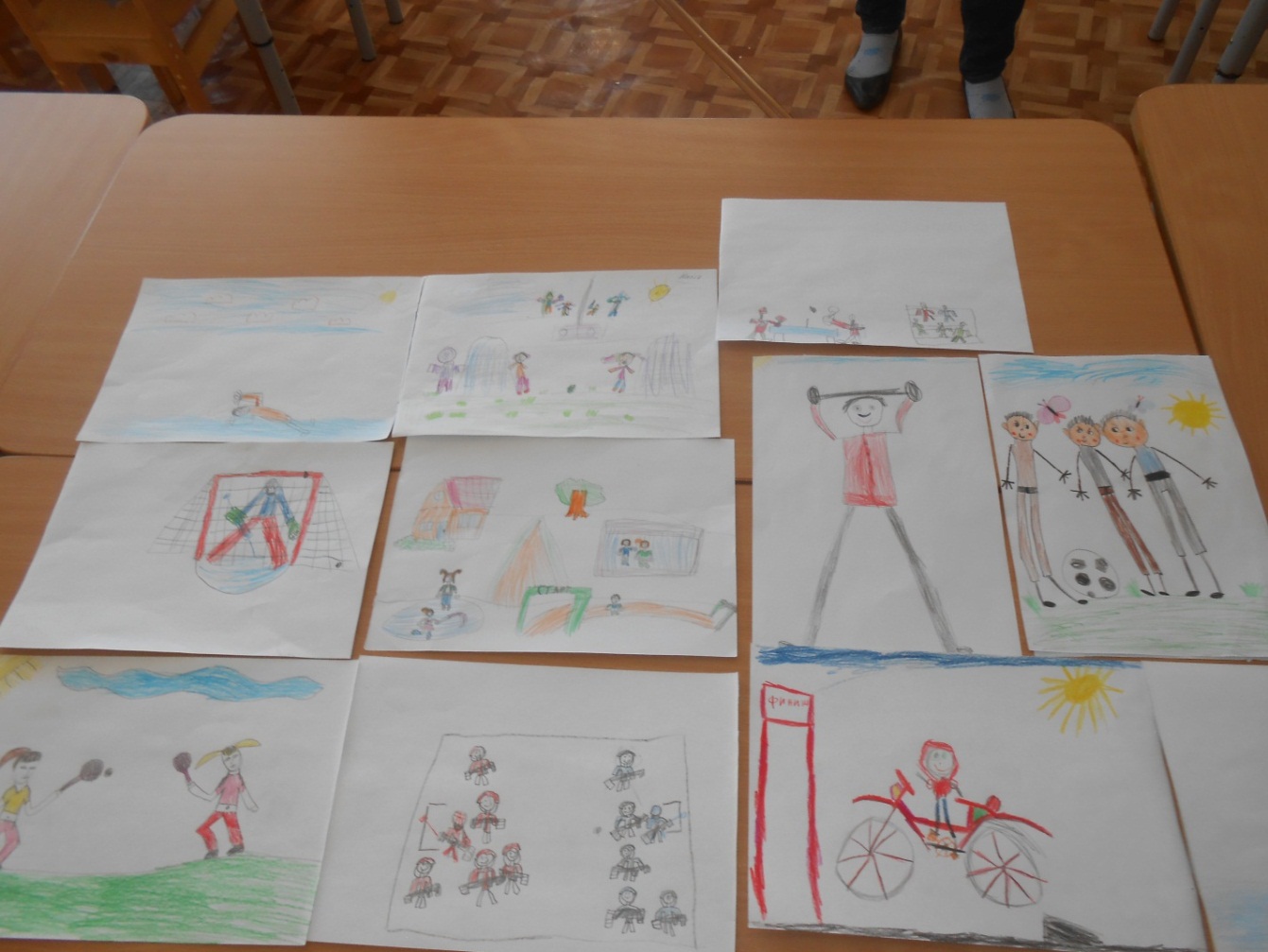 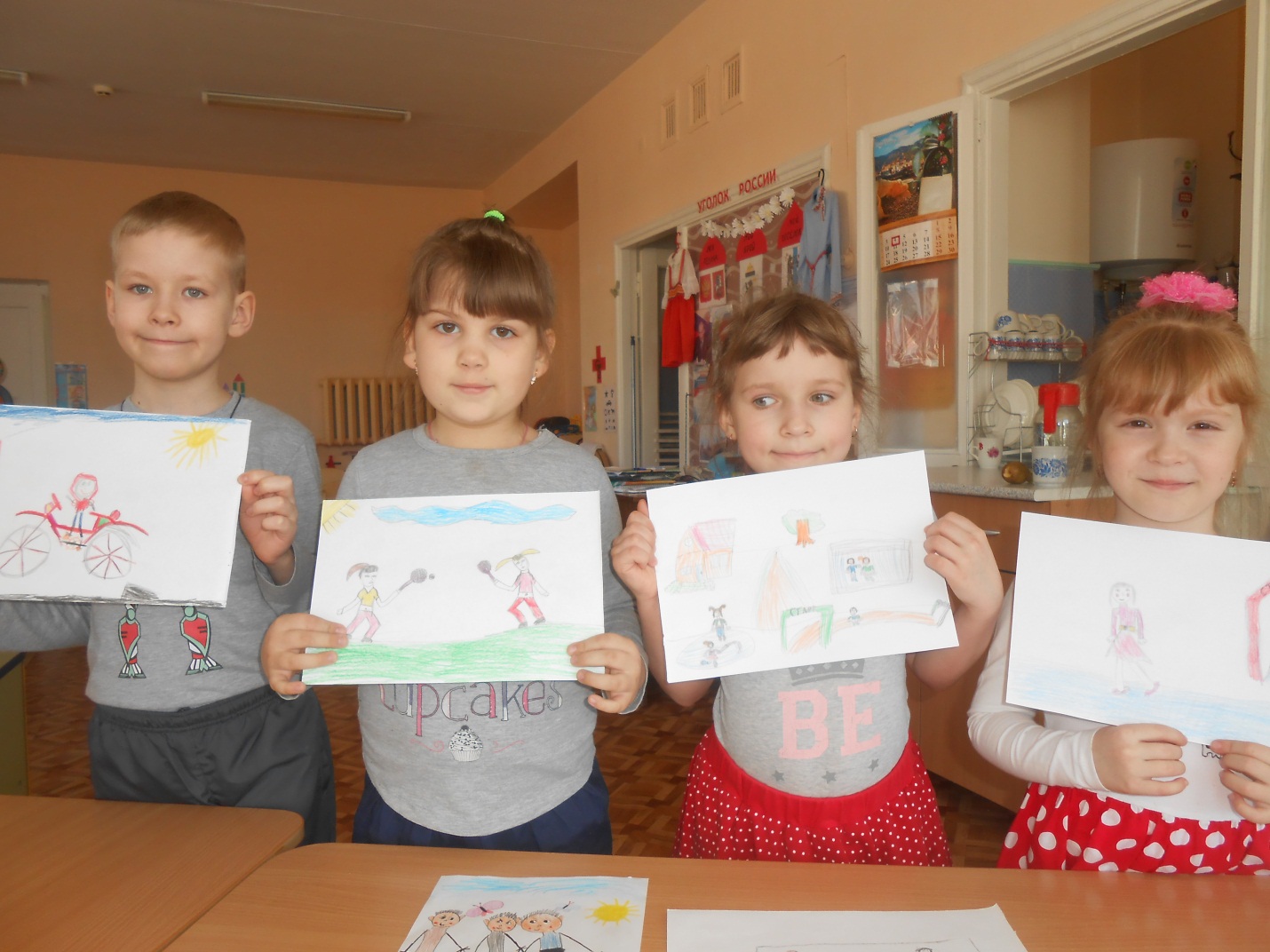 Фотогазета  «Спорт в  жизни  наших родителей»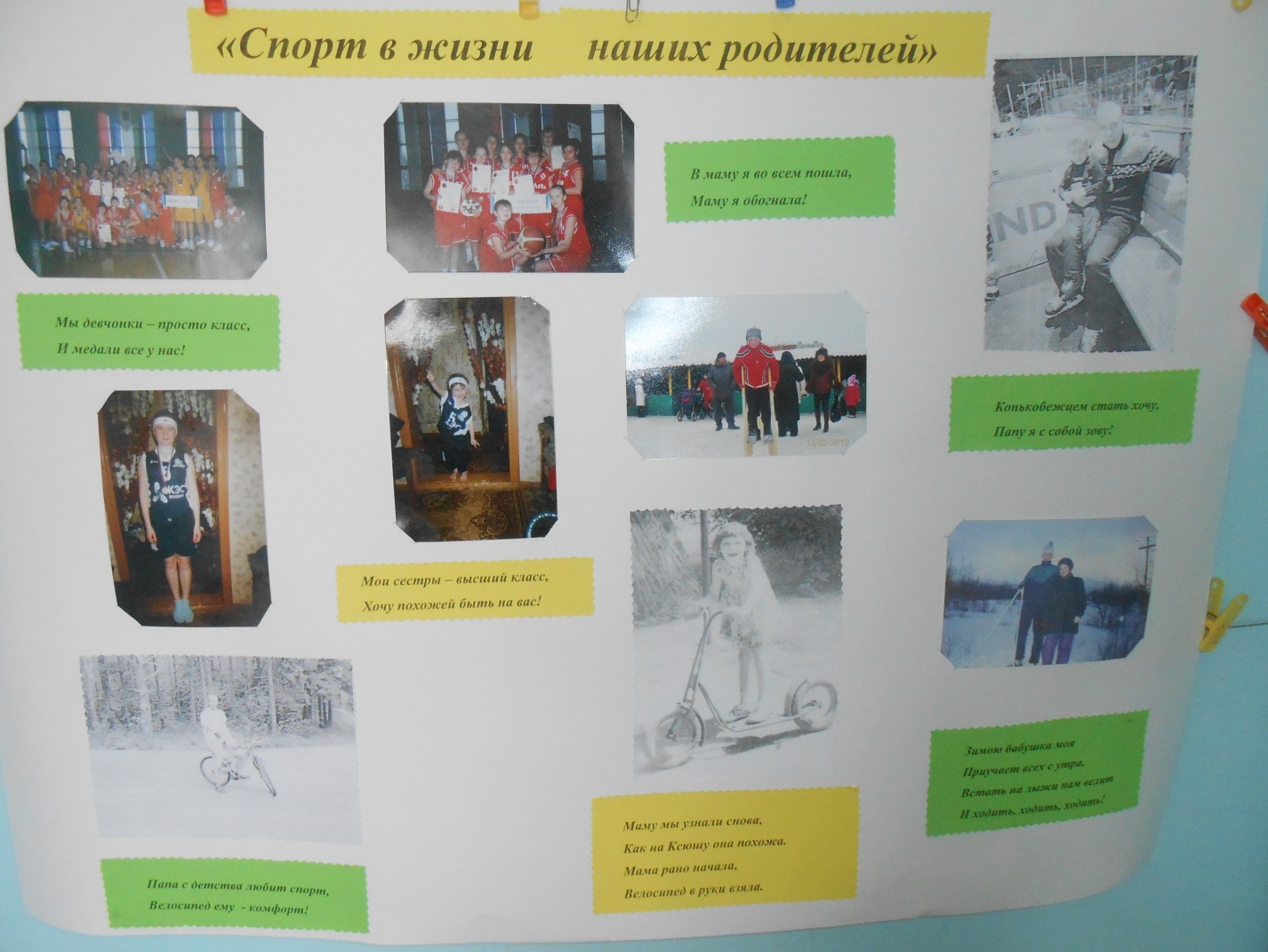 Участие в Международном конкурсе «Орленок»Искандарян  Мариам - участникШумилова Ксюша – I местоБазанов Иван – III местоШилов Архипп - участникГалактионова Полина - III местоМельников Дима – II местоКучугуров Матвей – I место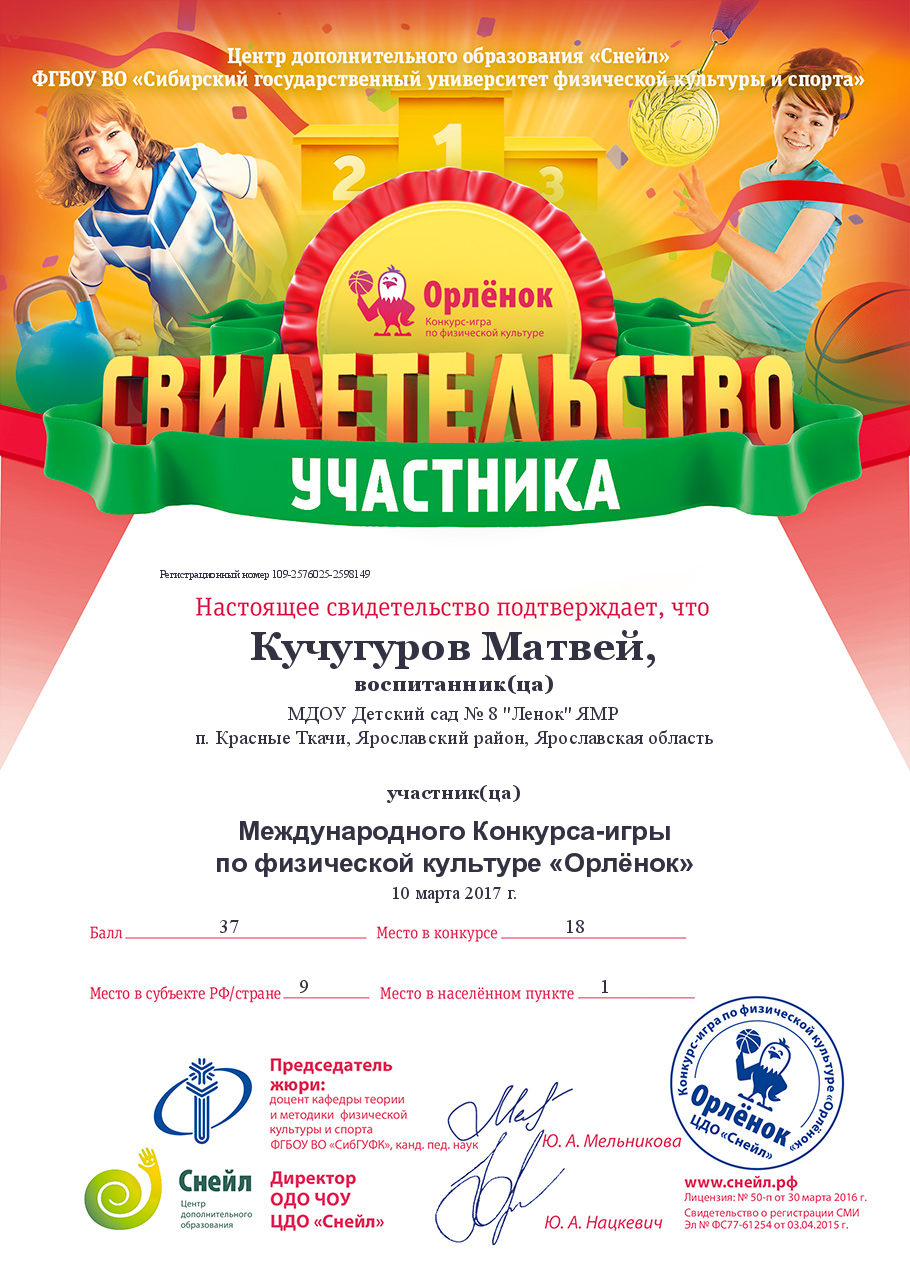 Беседы: «Береги здоровье смолоду», «Личная гигиена человека», «Зимние виды спорта».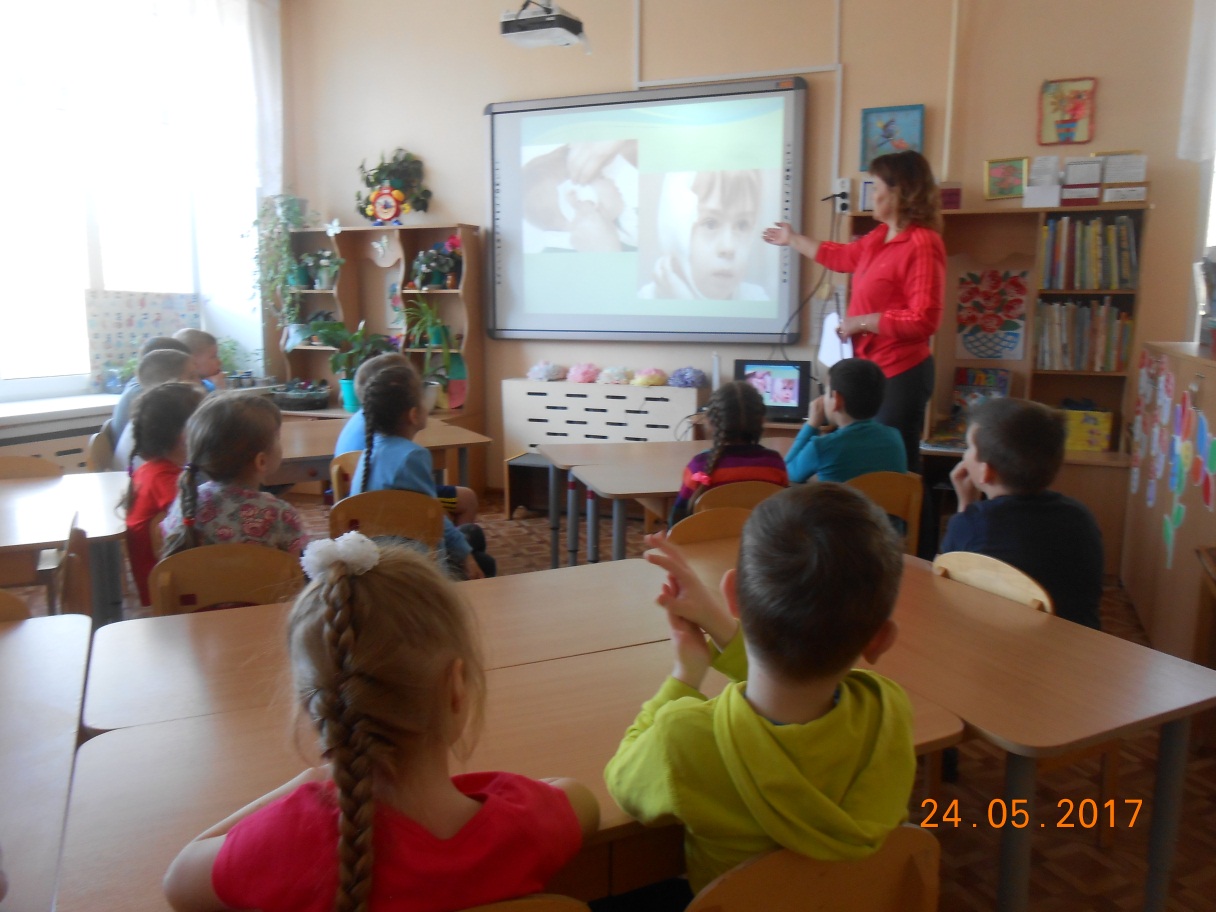 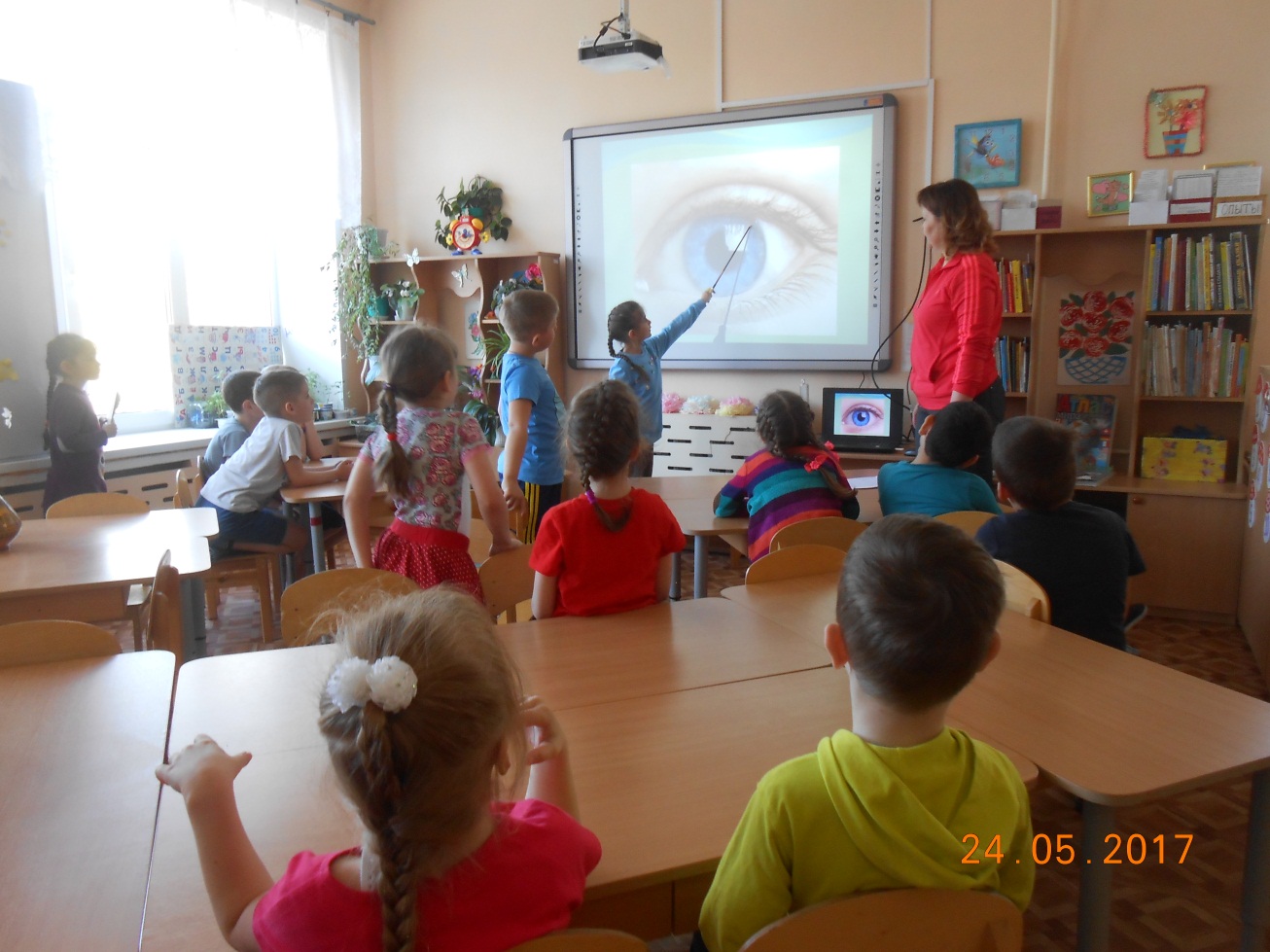 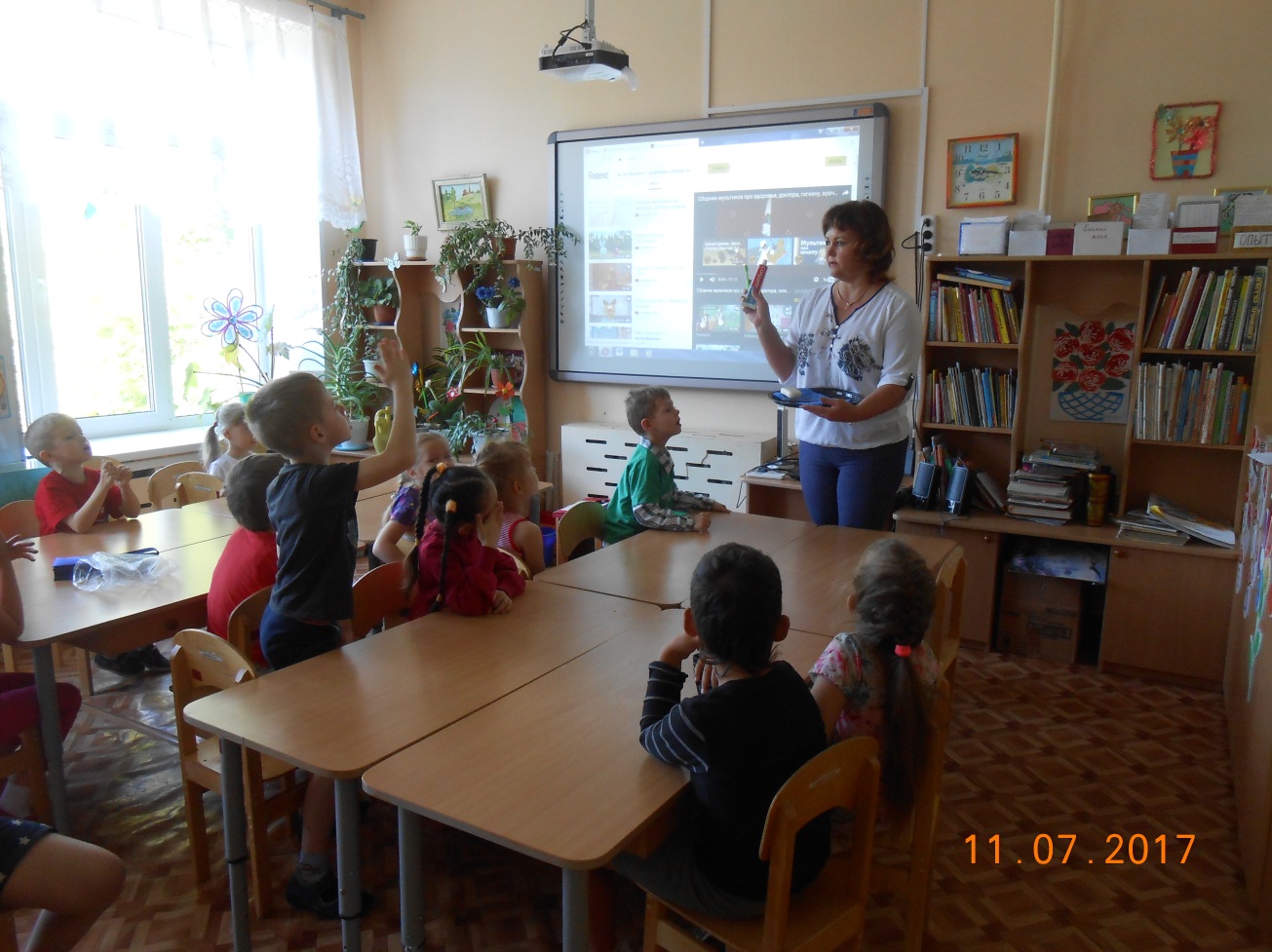 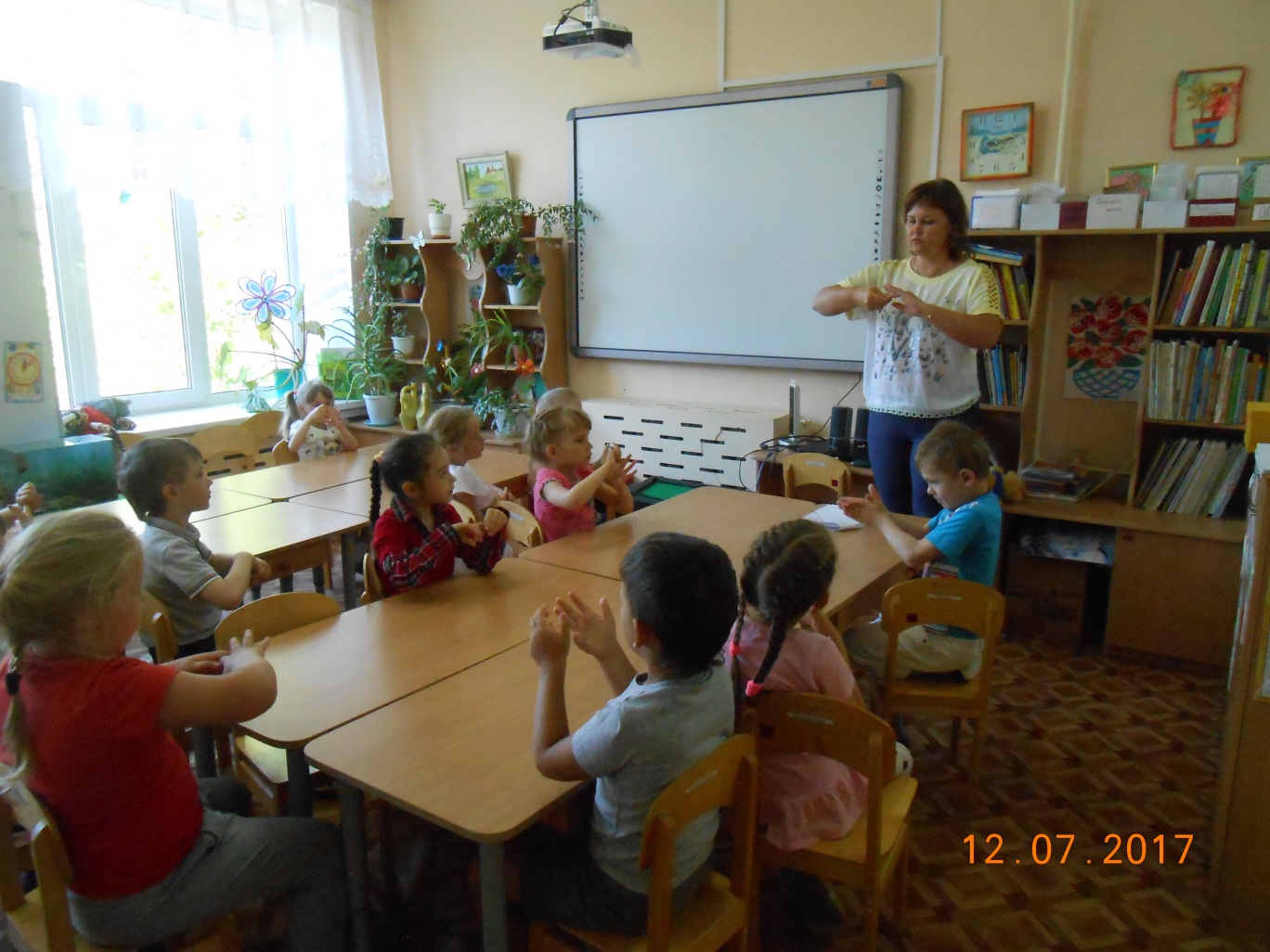 Развлечение с родителями «Веселые старты»Участники: МДОУ №1, МДОУ №8, МДОУ №36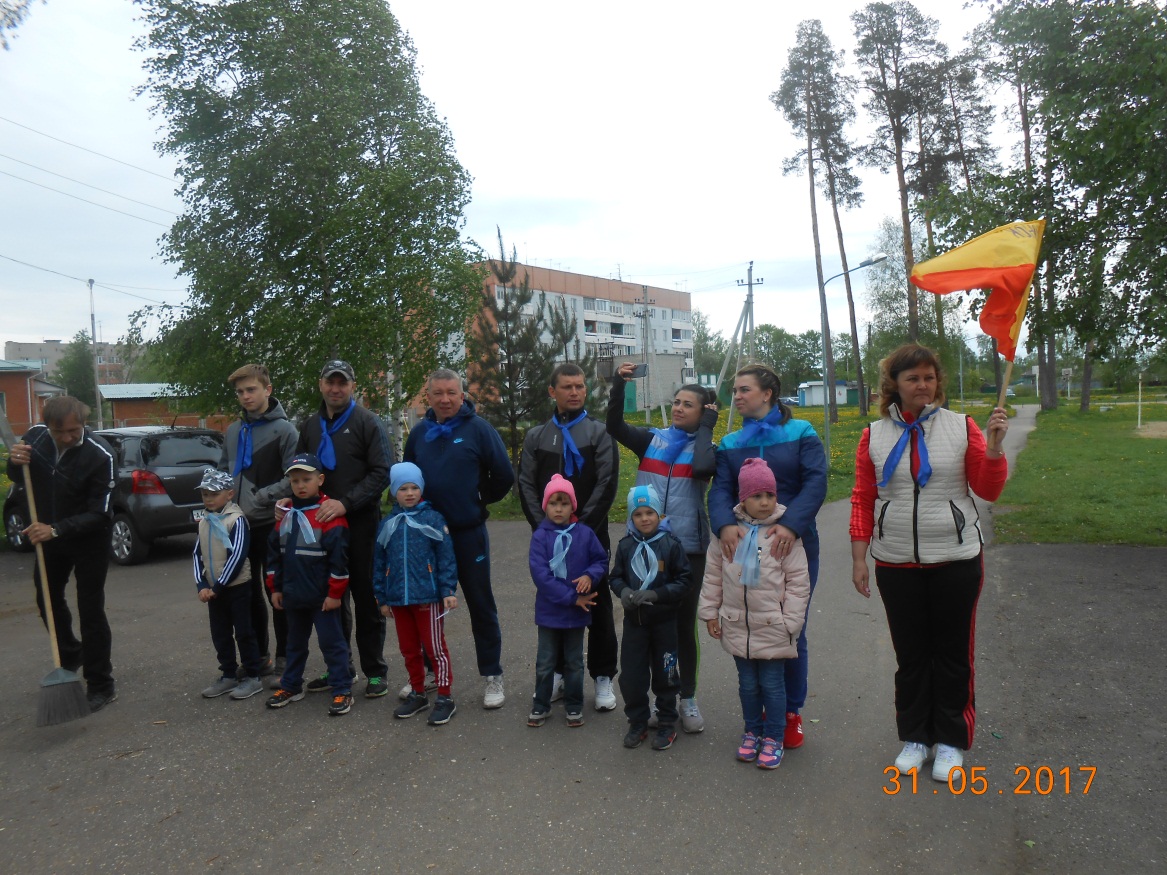 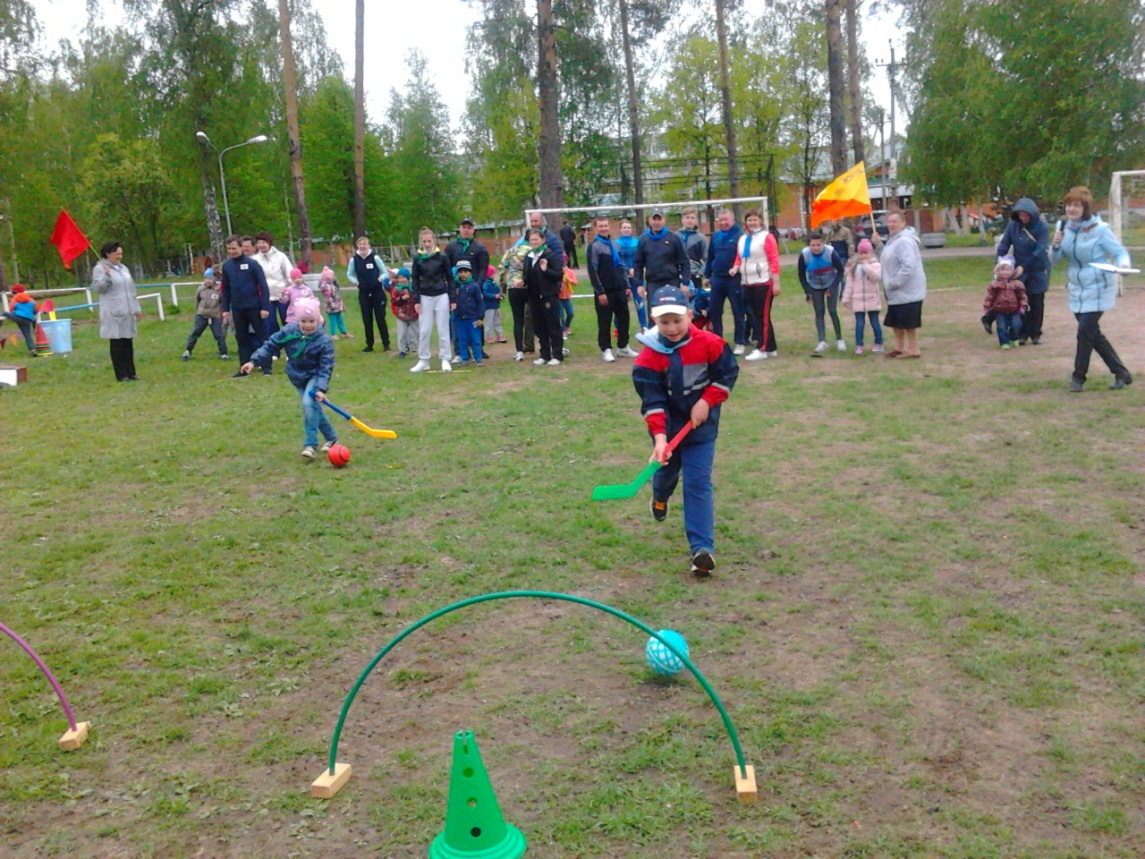 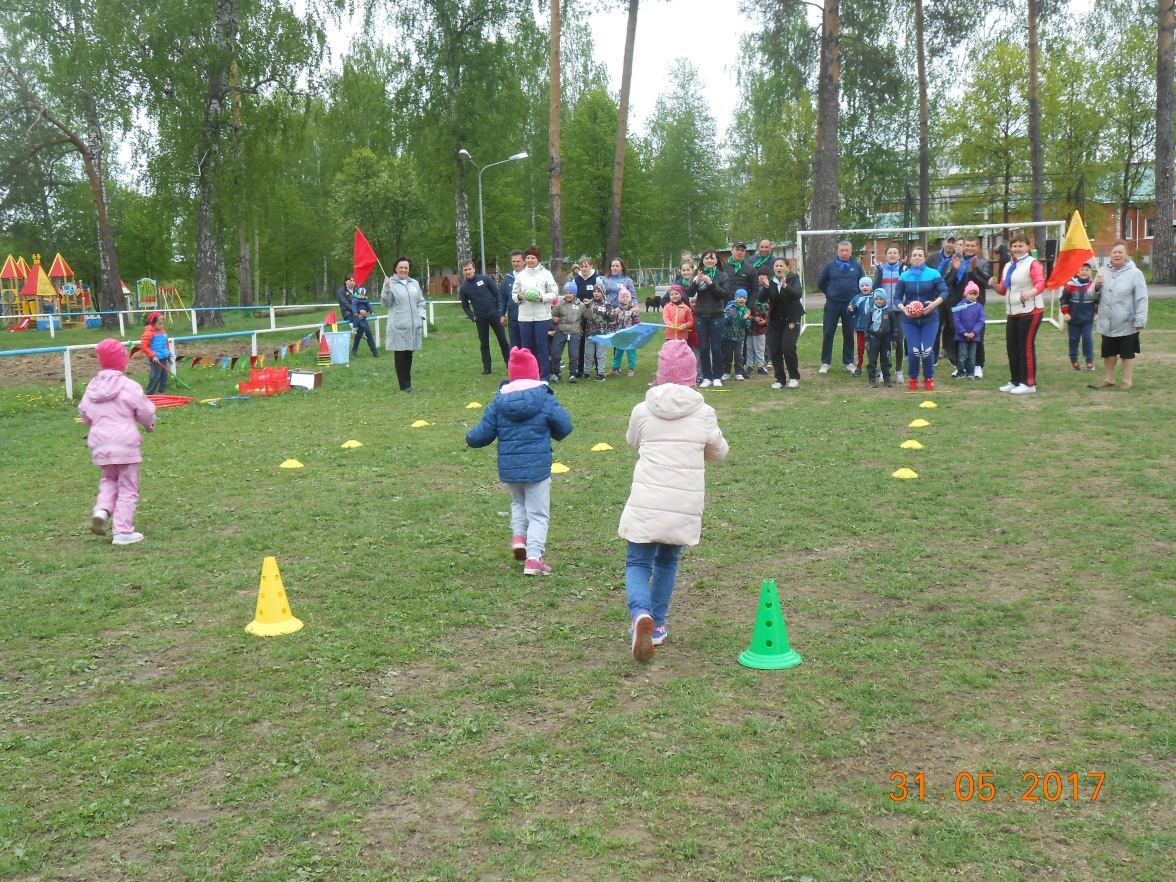 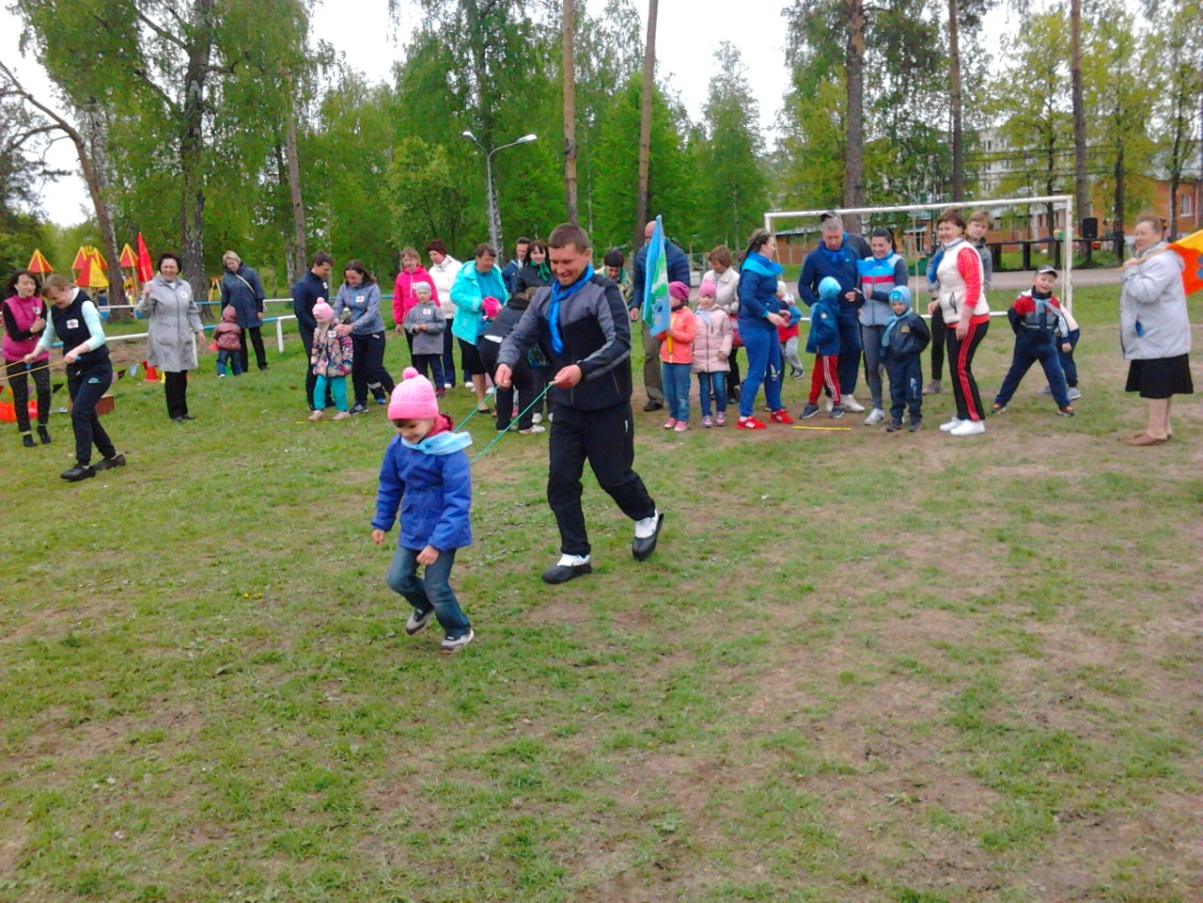 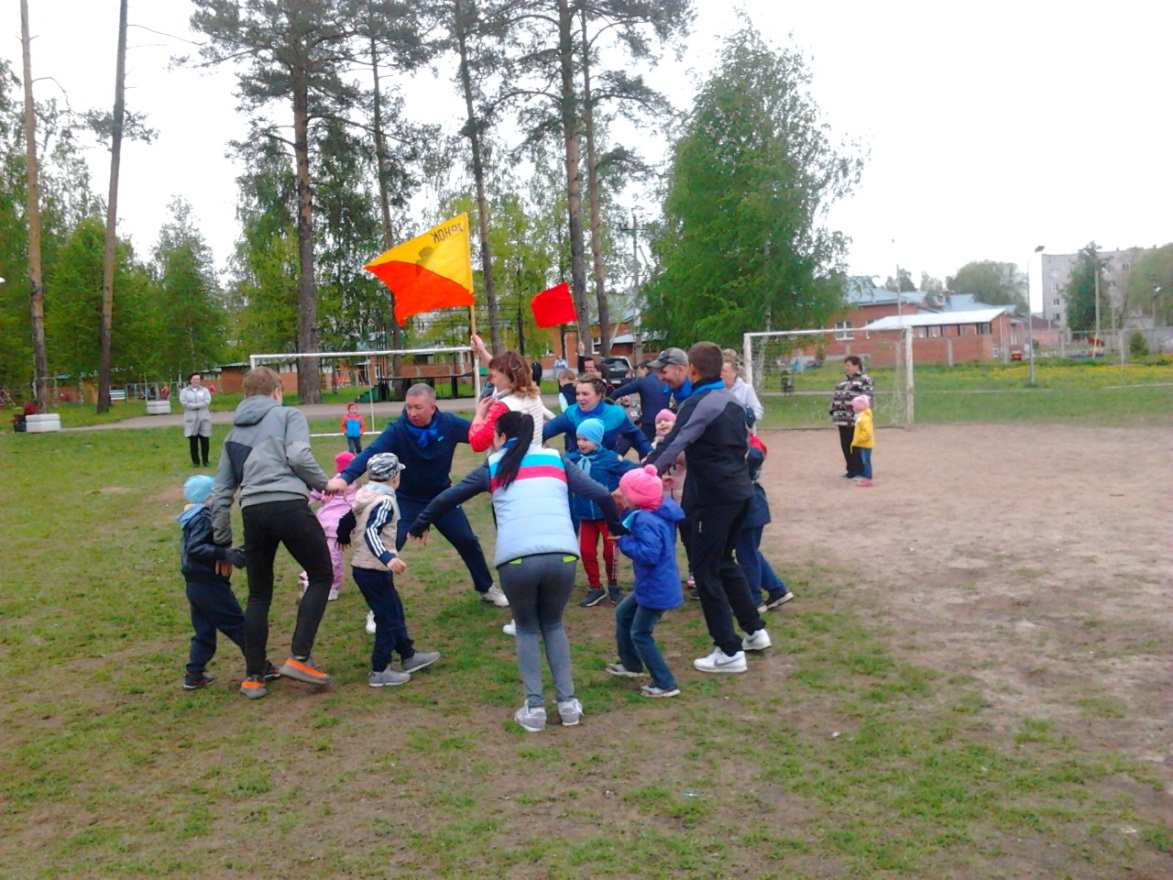 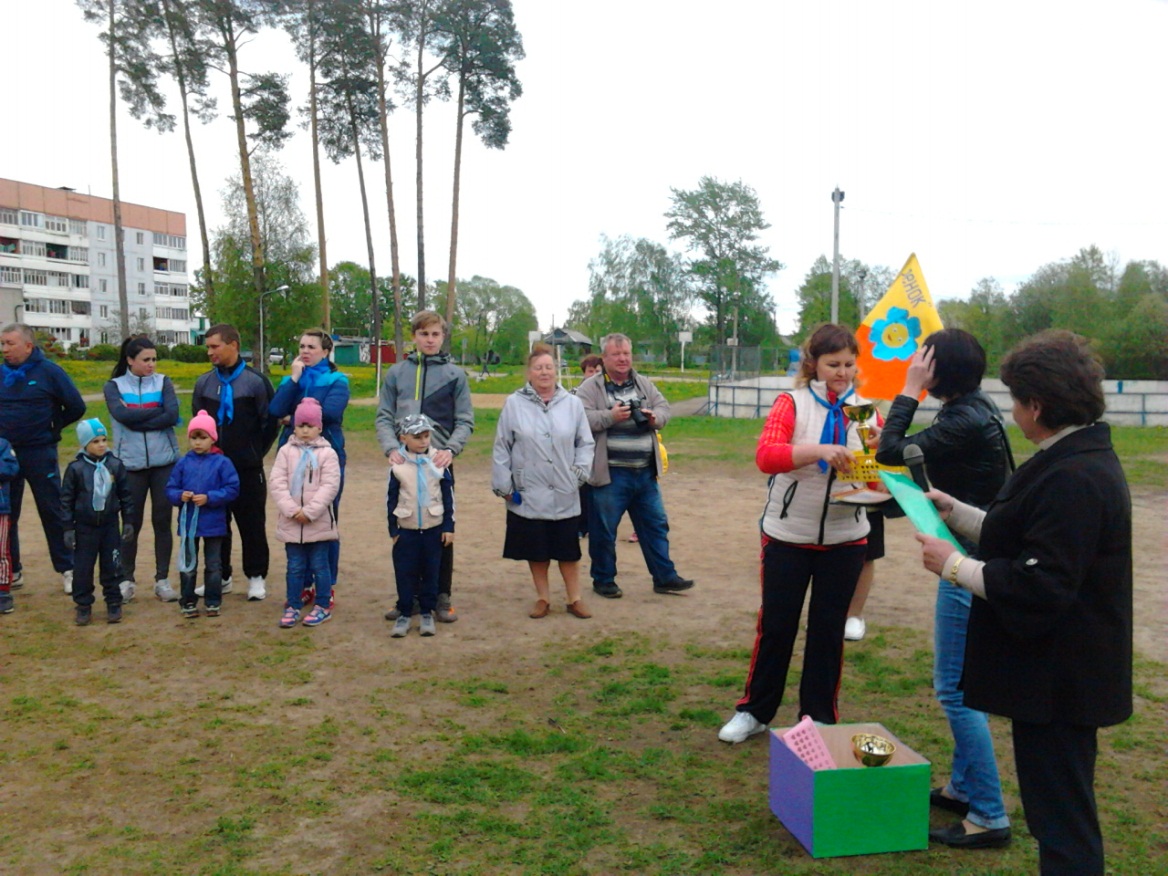 Этапы реализацииФормы работыДатаПодготовительныйАнкетирование родителей «Семья и здоровый образ жизни»;Выявление уровня знаний родителей по физкультурно-оздоровительному направлению;Разработка перспективного плана организации физкультурно-досуговых мероприятий в рамках проекта с детьми и плана работы с родителями;Подготовка цикла тематических физкультурных занятий.Подбор стихотворений, пословиц, загадок о спорте;Изготовление настольной игры «Спортивное лото» Декабрь 2019 годаПрактический- Ознакомление родителей с организацией здоровьесберегающей и физкультурно-оздоровительной среды в детском саду – выступление на родительском собрании с показом презентации «Физкультурно – оздоровительная работа в детском саду» - Консультации в «уголок для родителей» на тему: «Как не отбить у ребенка желание заниматься спортом», «Зарядка – это весело!», «Здоровье начинается со стопы».- Буклеты для родителей «Здоровое питание дошкольника»- Беседы с детьми: «Личная гигиена человека»; «Береги здоровье смолоду», «Зимние виды спорта»    - Рисование рисунков на тему: «Физкультура и спорт в нашей семье» -  Проведение  тематических интегрированных занятий. - Разучивание стихотворений, пословиц о спорте;- Разучивание новых подвижных игр;- Знакомство с настольно – дидактической игрой «Спортивное лото»Январь- февраль 2020 года ИтоговыйВыставка рисунков «Физкультура и спорт в нашей семье»Изготовление фотогазеты «Спорт в  жизни  наших родителей»- Участие детей в Международной  олимпиаде «Орленок»- Буклеты для родителей «Здоровое питание дошкольника»- Праздник «Веселые старты».- Проведение анкетирования родителей с целью определения эффективности совместной работы;- Отчет о результатах проекта на итоговом родительском собрании;Март апрельмай 2020 года 